YEAR 8YEAR 8Autumn 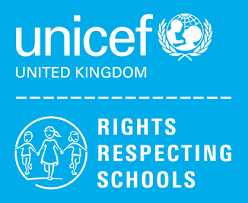 Rights of the ChildArticle 29 (goals of education) Education must develop every child’s personality, talents and abilities to the full. It must encourage the child’s respect for human rights, as well as respect for their parents, their own and other cultures, and the environment.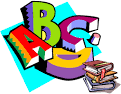 English8MS – Stories and Poetry from Other Cultures.8CB- Stories and Poetry from Other Cultures.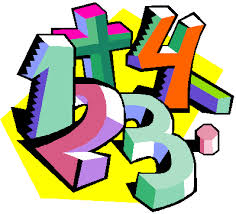 Maths8MS – Place Value, Addition & Subtraction, shape 8CB -   Place Value, Addition & Subtraction, Measurement Area, Multiplication and Division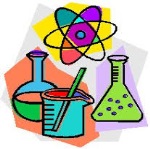 Science8MS – Health & The Human Body8CB- Health & The Human Body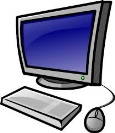 Computing/ICTKid’s Club – Creating a Survey/Gathering Information, Powerpoint Presentations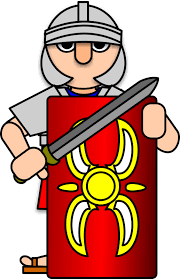 Wider WorldHistory- Industrial RevolutionGeography- Economics MFL- Core language, Family Members and Personal Information 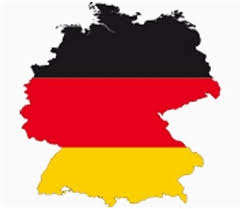 MFLRecap core language, rooms in a school, classroom objects, personal info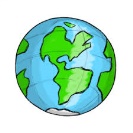 Practical LearningManaging my money 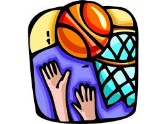 P.E.Basketball / OrienteeringDodgeball Badminton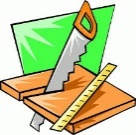 Design TechStructures/Desk tidy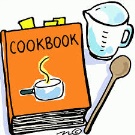 Food TechMini-Enterprise Designing and running a Food OutletHealthy Living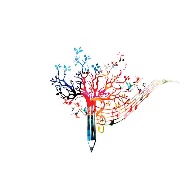 Creative Studies ArtMixed Media – Stained Glass Windows Creative Studies Music Pop/Soul music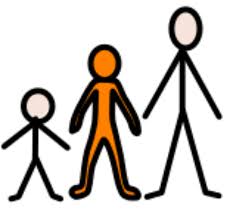 Preparing for AdulthoodP4A – Good Health – Alcohol and drug misuse and managing peer pressure. Community Inclusion – The Law, Legal & Illegal substances. Rights and Responsibilities in the community. Independent Living – Household cleaning, Transport including buses, directions and timetables.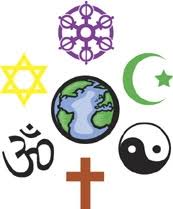 RE8CB – Beliefs & Values – Christianity – Why is it sometimes difficult to do the right thing?